              March 7, 2017Project Name:	Conversion of Office Space into Apartments	Project ID:  	2016-010Address:  	443 Congress Street				CBL: 		027  B002 Applicant:	Northland Enterprises, LLC.			Planner: 	Shukria WiarDear Mr. Fries:Thank you for your letter dated March 6, 2017 requesting an extension of the approval for your Change of Use Project located at 443 Congress Street.  I understand that your request is based on the fact that you have recently secured financing for the project.In my capacity as City Planning Director and under the provisions of Section 14-532 (c) expiration of site plan approval, I am granting your request to extend your approval to March 8, 2018. If there are any questions, please contact Shukria Wiar at 874-8083.Sincerely,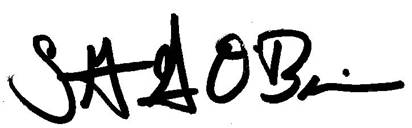 Stuart G. O’BrienCity Planning DirectorElectronic Distribution:		cc:  	Jeff Levine, AICP, Director of Planning and Urban Development	Barbara Barhydt, Development Review Services Manager	Shukria Wiar, Planner	Philip DiPierro, Development Review Coordinator, Planning	Mike Russell, Director of Permitting and Inspections	Ann Machado, Zoning Administrator, Inspections Division	Jonathan Rioux, Inspections Division Deputy Director	Jeanie Bourke, Plan Reviewer/CEO, Inspections Division	Chris Branch, Director of Public Works	Katherine Earley, Engineering Services Manager, Public Works	Bill Clark, Project Engineer, Public Works	Doug Roncarati, Stormwater Coordinator, Public Works	Greg Vining, Associate Engineer, Public Works	Michelle Sweeney, Associate Engineer, Public Works	John Low, Associate Engineer, Public Works	Jane Ward, Administration, Public Services	Rhonda Zazzara, Field Inspection Coordinator, Public Works	Jeff Tarling, City Arborist, Public Works	Jeremiah Bartlett, Public Works	Keith Gautreau, Fire Department	Victoria Morales, Corporation Counsel	Thomas Errico, P.E., TY Lin Associates	Lauren Swett, P.E., Woodard and Curran	Christopher Huff, Assessor	Approval Letter FileNorthland Enterprises, LLC.Attention:  Brad Fries17 South Street, 3rd FloorPortland, ME 04101Winton Scott ArchitectsAttention:  Pandika Pleqi5 Milk StreetPortland, ME 04101